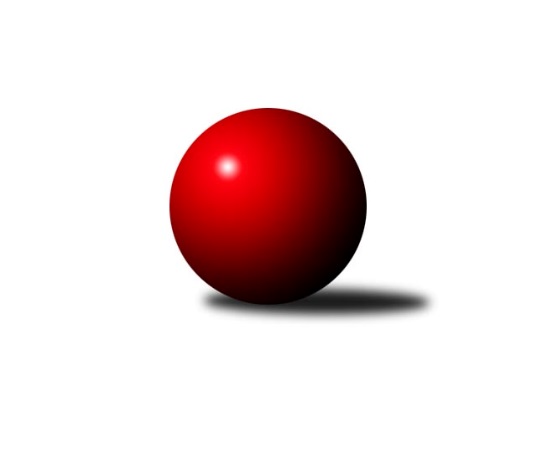 Č.3Ročník 2021/2022	19.5.2024 2. KLM B 2021/2022Statistika 3. kolaTabulka družstev:		družstvo	záp	výh	rem	proh	skore	sety	průměr	body	plné	dorážka	chyby	1.	TJ Sl. Kamenice nad Lipou	3	3	0	0	21.0 : 3.0 	(52.0 : 20.0)	3419	6	2234	1186	21	2.	TJ Spartak Přerov	3	2	1	0	15.0 : 9.0 	(40.5 : 31.5)	3334	5	2221	1112	23.3	3.	HKK Olomouc	2	2	0	0	12.0 : 4.0 	(30.0 : 18.0)	3408	4	2234	1175	18.5	4.	VKK Vsetín	3	2	0	1	14.0 : 10.0 	(39.0 : 33.0)	3281	4	2225	1056	38	5.	TJ Horní Benešov	3	2	0	1	13.0 : 11.0 	(36.5 : 35.5)	3354	4	2261	1093	40	6.	KK Moravská Slávia Brno	3	1	1	1	11.0 : 13.0 	(35.0 : 37.0)	3297	3	2238	1058	34	7.	TJ Sokol Husovice B	2	1	0	1	8.0 : 8.0 	(26.5 : 21.5)	3338	2	2280	1059	39	8.	TJ Start Rychnov n. Kn.	3	1	0	2	12.0 : 12.0 	(34.0 : 38.0)	3284	2	2202	1082	36	9.	KC Zlín	3	1	0	2	11.0 : 13.0 	(33.0 : 39.0)	3267	2	2173	1095	19.3	10.	TJ Sokol Vracov	3	1	0	2	10.0 : 14.0 	(33.0 : 39.0)	3253	2	2243	1011	39.7	11.	KK Blansko	3	0	0	3	5.0 : 19.0 	(27.0 : 45.0)	3201	0	2197	1004	47.3	12.	SK Kuželky Dubňany	3	0	0	3	4.0 : 20.0 	(21.5 : 50.5)	3115	0	2122	993	48Tabulka doma:		družstvo	záp	výh	rem	proh	skore	sety	průměr	body	maximum	minimum	1.	TJ Sl. Kamenice nad Lipou	2	2	0	0	15.0 : 1.0 	(38.0 : 10.0)	3475	4	3501	3449	2.	HKK Olomouc	2	2	0	0	12.0 : 4.0 	(30.0 : 18.0)	3408	4	3433	3383	3.	VKK Vsetín	1	1	0	0	6.0 : 2.0 	(14.0 : 10.0)	3262	2	3262	3262	4.	TJ Horní Benešov	1	1	0	0	6.0 : 2.0 	(13.0 : 11.0)	3332	2	3332	3332	5.	TJ Start Rychnov n. Kn.	2	1	0	1	10.0 : 6.0 	(24.0 : 24.0)	3425	2	3505	3344	6.	KC Zlín	2	1	0	1	9.0 : 7.0 	(25.0 : 23.0)	3248	2	3274	3221	7.	TJ Spartak Přerov	1	0	1	0	4.0 : 4.0 	(12.0 : 12.0)	3362	1	3362	3362	8.	SK Kuželky Dubňany	1	0	0	1	3.0 : 5.0 	(10.5 : 13.5)	3104	0	3104	3104	9.	TJ Sokol Husovice B	1	0	0	1	2.0 : 6.0 	(11.5 : 12.5)	3382	0	3382	3382	10.	KK Moravská Slávia Brno	1	0	0	1	2.0 : 6.0 	(10.0 : 14.0)	3259	0	3259	3259	11.	TJ Sokol Vracov	1	0	0	1	2.0 : 6.0 	(9.0 : 15.0)	3222	0	3222	3222	12.	KK Blansko	2	0	0	2	3.0 : 13.0 	(16.0 : 32.0)	3163	0	3165	3161Tabulka venku:		družstvo	záp	výh	rem	proh	skore	sety	průměr	body	maximum	minimum	1.	TJ Spartak Přerov	2	2	0	0	11.0 : 5.0 	(28.5 : 19.5)	3320	4	3396	3243	2.	KK Moravská Slávia Brno	2	1	1	0	9.0 : 7.0 	(25.0 : 23.0)	3316	3	3357	3274	3.	TJ Sokol Husovice B	1	1	0	0	6.0 : 2.0 	(15.0 : 9.0)	3294	2	3294	3294	4.	TJ Sl. Kamenice nad Lipou	1	1	0	0	6.0 : 2.0 	(14.0 : 10.0)	3363	2	3363	3363	5.	VKK Vsetín	2	1	0	1	8.0 : 8.0 	(25.0 : 23.0)	3290	2	3323	3257	6.	TJ Sokol Vracov	2	1	0	1	8.0 : 8.0 	(24.0 : 24.0)	3269	2	3304	3234	7.	TJ Horní Benešov	2	1	0	1	7.0 : 9.0 	(23.5 : 24.5)	3365	2	3386	3344	8.	HKK Olomouc	0	0	0	0	0.0 : 0.0 	(0.0 : 0.0)	0	0	0	0	9.	KK Blansko	1	0	0	1	2.0 : 6.0 	(11.0 : 13.0)	3239	0	3239	3239	10.	TJ Start Rychnov n. Kn.	1	0	0	1	2.0 : 6.0 	(10.0 : 14.0)	3144	0	3144	3144	11.	KC Zlín	1	0	0	1	2.0 : 6.0 	(8.0 : 16.0)	3287	0	3287	3287	12.	SK Kuželky Dubňany	2	0	0	2	1.0 : 15.0 	(11.0 : 37.0)	3121	0	3156	3085Tabulka podzimní části:		družstvo	záp	výh	rem	proh	skore	sety	průměr	body	doma	venku	1.	TJ Sl. Kamenice nad Lipou	3	3	0	0	21.0 : 3.0 	(52.0 : 20.0)	3419	6 	2 	0 	0 	1 	0 	0	2.	TJ Spartak Přerov	3	2	1	0	15.0 : 9.0 	(40.5 : 31.5)	3334	5 	0 	1 	0 	2 	0 	0	3.	HKK Olomouc	2	2	0	0	12.0 : 4.0 	(30.0 : 18.0)	3408	4 	2 	0 	0 	0 	0 	0	4.	VKK Vsetín	3	2	0	1	14.0 : 10.0 	(39.0 : 33.0)	3281	4 	1 	0 	0 	1 	0 	1	5.	TJ Horní Benešov	3	2	0	1	13.0 : 11.0 	(36.5 : 35.5)	3354	4 	1 	0 	0 	1 	0 	1	6.	KK Moravská Slávia Brno	3	1	1	1	11.0 : 13.0 	(35.0 : 37.0)	3297	3 	0 	0 	1 	1 	1 	0	7.	TJ Sokol Husovice B	2	1	0	1	8.0 : 8.0 	(26.5 : 21.5)	3338	2 	0 	0 	1 	1 	0 	0	8.	TJ Start Rychnov n. Kn.	3	1	0	2	12.0 : 12.0 	(34.0 : 38.0)	3284	2 	1 	0 	1 	0 	0 	1	9.	KC Zlín	3	1	0	2	11.0 : 13.0 	(33.0 : 39.0)	3267	2 	1 	0 	1 	0 	0 	1	10.	TJ Sokol Vracov	3	1	0	2	10.0 : 14.0 	(33.0 : 39.0)	3253	2 	0 	0 	1 	1 	0 	1	11.	KK Blansko	3	0	0	3	5.0 : 19.0 	(27.0 : 45.0)	3201	0 	0 	0 	2 	0 	0 	1	12.	SK Kuželky Dubňany	3	0	0	3	4.0 : 20.0 	(21.5 : 50.5)	3115	0 	0 	0 	1 	0 	0 	2Tabulka jarní části:		družstvo	záp	výh	rem	proh	skore	sety	průměr	body	doma	venku	1.	VKK Vsetín	0	0	0	0	0.0 : 0.0 	(0.0 : 0.0)	0	0 	0 	0 	0 	0 	0 	0 	2.	TJ Sokol Husovice B	0	0	0	0	0.0 : 0.0 	(0.0 : 0.0)	0	0 	0 	0 	0 	0 	0 	0 	3.	SK Kuželky Dubňany	0	0	0	0	0.0 : 0.0 	(0.0 : 0.0)	0	0 	0 	0 	0 	0 	0 	0 	4.	KK Moravská Slávia Brno	0	0	0	0	0.0 : 0.0 	(0.0 : 0.0)	0	0 	0 	0 	0 	0 	0 	0 	5.	TJ Horní Benešov	0	0	0	0	0.0 : 0.0 	(0.0 : 0.0)	0	0 	0 	0 	0 	0 	0 	0 	6.	TJ Sl. Kamenice nad Lipou	0	0	0	0	0.0 : 0.0 	(0.0 : 0.0)	0	0 	0 	0 	0 	0 	0 	0 	7.	TJ Sokol Vracov	0	0	0	0	0.0 : 0.0 	(0.0 : 0.0)	0	0 	0 	0 	0 	0 	0 	0 	8.	TJ Start Rychnov n. Kn.	0	0	0	0	0.0 : 0.0 	(0.0 : 0.0)	0	0 	0 	0 	0 	0 	0 	0 	9.	HKK Olomouc	0	0	0	0	0.0 : 0.0 	(0.0 : 0.0)	0	0 	0 	0 	0 	0 	0 	0 	10.	KC Zlín	0	0	0	0	0.0 : 0.0 	(0.0 : 0.0)	0	0 	0 	0 	0 	0 	0 	0 	11.	TJ Spartak Přerov	0	0	0	0	0.0 : 0.0 	(0.0 : 0.0)	0	0 	0 	0 	0 	0 	0 	0 	12.	KK Blansko	0	0	0	0	0.0 : 0.0 	(0.0 : 0.0)	0	0 	0 	0 	0 	0 	0 	0 Zisk bodů pro družstvo:		jméno hráče	družstvo	body	zápasy	v %	dílčí body	sety	v %	1.	Michal Pytlík 	TJ Spartak Přerov 	3	/	3	(100%)	11	/	12	(92%)	2.	Karel Dúška 	TJ Sl. Kamenice nad Lipou 	3	/	3	(100%)	11	/	12	(92%)	3.	Václav Rychtařík ml.	TJ Sl. Kamenice nad Lipou 	3	/	3	(100%)	10	/	12	(83%)	4.	Vlastimil Bělíček 	TJ Spartak Přerov 	3	/	3	(100%)	9	/	12	(75%)	5.	Jiří Ouhel 	TJ Sl. Kamenice nad Lipou 	3	/	3	(100%)	8	/	12	(67%)	6.	Libor Vančura 	VKK Vsetín  	3	/	3	(100%)	8	/	12	(67%)	7.	Radek Havran 	HKK Olomouc 	2	/	2	(100%)	7	/	8	(88%)	8.	Radek Šenkýř 	KK Moravská Slávia Brno 	2	/	2	(100%)	7	/	8	(88%)	9.	Michal Albrecht 	HKK Olomouc 	2	/	2	(100%)	6	/	8	(75%)	10.	Radim Abrahám 	KC Zlín 	2	/	2	(100%)	6	/	8	(75%)	11.	Tomáš Válka 	TJ Sokol Husovice B 	2	/	2	(100%)	5	/	8	(63%)	12.	Filip Kordula 	TJ Sokol Vracov 	2	/	3	(67%)	9	/	12	(75%)	13.	Tomáš Hambálek 	VKK Vsetín  	2	/	3	(67%)	8	/	12	(67%)	14.	Jiří Hendrych 	TJ Horní Benešov 	2	/	3	(67%)	8	/	12	(67%)	15.	Zoltán Bagári 	VKK Vsetín  	2	/	3	(67%)	8	/	12	(67%)	16.	Milan Klika 	KK Moravská Slávia Brno 	2	/	3	(67%)	8	/	12	(67%)	17.	Jakub Ouhel 	TJ Sl. Kamenice nad Lipou 	2	/	3	(67%)	8	/	12	(67%)	18.	David Dúška 	TJ Sl. Kamenice nad Lipou 	2	/	3	(67%)	8	/	12	(67%)	19.	David Kaluža 	TJ Horní Benešov 	2	/	3	(67%)	7	/	12	(58%)	20.	Jakub Seniura 	TJ Start Rychnov n. Kn. 	2	/	3	(67%)	7	/	12	(58%)	21.	Jaroslav Šmejda 	TJ Start Rychnov n. Kn. 	2	/	3	(67%)	7	/	12	(58%)	22.	Jindřich Kolařík 	KC Zlín 	2	/	3	(67%)	7	/	12	(58%)	23.	Bronislav Fojtík 	KC Zlín 	2	/	3	(67%)	7	/	12	(58%)	24.	Jakub Flek 	KK Blansko  	2	/	3	(67%)	7	/	12	(58%)	25.	Petr Pavelka 	TJ Spartak Přerov 	2	/	3	(67%)	7	/	12	(58%)	26.	Petr Šindelář 	TJ Sl. Kamenice nad Lipou 	2	/	3	(67%)	7	/	12	(58%)	27.	Martin Čihák 	TJ Start Rychnov n. Kn. 	2	/	3	(67%)	6	/	12	(50%)	28.	Pavel Polanský ml.	TJ Sokol Vracov 	2	/	3	(67%)	6	/	12	(50%)	29.	Stanislav Novák 	KK Moravská Slávia Brno 	2	/	3	(67%)	6	/	12	(50%)	30.	Zdeněk Černý 	TJ Horní Benešov 	2	/	3	(67%)	5	/	12	(42%)	31.	Milan Sekanina 	HKK Olomouc 	1	/	1	(100%)	4	/	4	(100%)	32.	David Plšek 	TJ Sokol Husovice B 	1	/	1	(100%)	4	/	4	(100%)	33.	Jiří Radil 	TJ Sokol Husovice B 	1	/	1	(100%)	3	/	4	(75%)	34.	Michal Šimek 	TJ Sokol Husovice B 	1	/	1	(100%)	3	/	4	(75%)	35.	Dalibor Ksandr 	TJ Start Rychnov n. Kn. 	1	/	1	(100%)	3	/	4	(75%)	36.	Karel Kolařík 	KK Blansko  	1	/	1	(100%)	2	/	4	(50%)	37.	Vítězslav Nejedlík 	TJ Sokol Vracov 	1	/	1	(100%)	2	/	4	(50%)	38.	Karel Ivaniš 	KC Zlín 	1	/	1	(100%)	2	/	4	(50%)	39.	Jan Kotouč 	KK Blansko  	1	/	1	(100%)	2	/	4	(50%)	40.	Marian Hošek 	HKK Olomouc 	1	/	1	(100%)	2	/	4	(50%)	41.	Jaromír Hendrych 	HKK Olomouc 	1	/	1	(100%)	2	/	4	(50%)	42.	Ladislav Urbánek 	TJ Start Rychnov n. Kn. 	1	/	2	(50%)	5	/	8	(63%)	43.	Kamil Kubeša 	TJ Horní Benešov 	1	/	2	(50%)	5	/	8	(63%)	44.	Václav Kratochvíla 	SK Kuželky Dubňany  	1	/	2	(50%)	4	/	8	(50%)	45.	Tomáš Gaspar 	TJ Sokol Vracov 	1	/	2	(50%)	4	/	8	(50%)	46.	Kamil Bartoš 	HKK Olomouc 	1	/	2	(50%)	4	/	8	(50%)	47.	Pavel Holomek 	SK Kuželky Dubňany  	1	/	2	(50%)	4	/	8	(50%)	48.	David Matlach 	KC Zlín 	1	/	2	(50%)	4	/	8	(50%)	49.	Vlastimil Skopalík 	TJ Horní Benešov 	1	/	2	(50%)	4	/	8	(50%)	50.	Vojtěch Šípek 	TJ Start Rychnov n. Kn. 	1	/	2	(50%)	3	/	8	(38%)	51.	František Fialka 	SK Kuželky Dubňany  	1	/	2	(50%)	3	/	8	(38%)	52.	Lubomír Matějíček 	KC Zlín 	1	/	2	(50%)	3	/	8	(38%)	53.	Milan Bělíček 	VKK Vsetín  	1	/	2	(50%)	3	/	8	(38%)	54.	Martin Dolák 	TJ Sokol Husovice B 	1	/	2	(50%)	3	/	8	(38%)	55.	Petr Gálus 	TJ Start Rychnov n. Kn. 	1	/	2	(50%)	2	/	8	(25%)	56.	Jaroslav Fojtů 	VKK Vsetín  	1	/	3	(33%)	6	/	12	(50%)	57.	Jakub Fabík 	TJ Spartak Přerov 	1	/	3	(33%)	5	/	12	(42%)	58.	Pavel Košťál 	KK Moravská Slávia Brno 	1	/	3	(33%)	5	/	12	(42%)	59.	František Kellner 	KK Moravská Slávia Brno 	1	/	3	(33%)	5	/	12	(42%)	60.	Petr Polanský 	TJ Sokol Vracov 	1	/	3	(33%)	5	/	12	(42%)	61.	Tomáš Novosad 	VKK Vsetín  	1	/	3	(33%)	5	/	12	(42%)	62.	Tomáš Sasín 	TJ Sokol Vracov 	1	/	3	(33%)	5	/	12	(42%)	63.	Miroslav Petřek ml.	TJ Horní Benešov 	1	/	3	(33%)	4.5	/	12	(38%)	64.	Josef Černý 	SK Kuželky Dubňany  	1	/	3	(33%)	3.5	/	12	(29%)	65.	Radim Herůfek 	KK Moravská Slávia Brno 	1	/	3	(33%)	3	/	12	(25%)	66.	Michal Šmýd 	TJ Sokol Vracov 	0	/	1	(0%)	2	/	4	(50%)	67.	Aleš Jurkovič 	SK Kuželky Dubňany  	0	/	1	(0%)	2	/	4	(50%)	68.	Jakub Hnát 	TJ Sokol Husovice B 	0	/	1	(0%)	2	/	4	(50%)	69.	Břetislav Sobota 	HKK Olomouc 	0	/	1	(0%)	2	/	4	(50%)	70.	Radek Janás 	KC Zlín 	0	/	1	(0%)	2	/	4	(50%)	71.	Vladislav Pečinka 	TJ Horní Benešov 	0	/	1	(0%)	2	/	4	(50%)	72.	Radim Meluzín 	TJ Sokol Husovice B 	0	/	1	(0%)	1.5	/	4	(38%)	73.	Aleš Zlatník 	SK Kuželky Dubňany  	0	/	1	(0%)	1	/	4	(25%)	74.	Ivo Hostinský 	KK Moravská Slávia Brno 	0	/	1	(0%)	1	/	4	(25%)	75.	Roman Kindl 	TJ Start Rychnov n. Kn. 	0	/	1	(0%)	1	/	4	(25%)	76.	Petr Polepil 	KC Zlín 	0	/	1	(0%)	1	/	4	(25%)	77.	Antonín Kratochvíla 	SK Kuželky Dubňany  	0	/	1	(0%)	0	/	4	(0%)	78.	Vít Janáček 	KK Blansko  	0	/	1	(0%)	0	/	4	(0%)	79.	Tomáš Kordula 	TJ Sokol Vracov 	0	/	1	(0%)	0	/	4	(0%)	80.	Pavel Antoš 	SK Kuželky Dubňany  	0	/	1	(0%)	0	/	4	(0%)	81.	Václav Buřil 	TJ Start Rychnov n. Kn. 	0	/	1	(0%)	0	/	4	(0%)	82.	Radim Máca 	TJ Sokol Husovice B 	0	/	2	(0%)	4	/	8	(50%)	83.	Petr Vácha 	TJ Spartak Přerov 	0	/	2	(0%)	3.5	/	8	(44%)	84.	Jiří Baslar 	HKK Olomouc 	0	/	2	(0%)	3	/	8	(38%)	85.	Petr Sehnal 	KK Blansko  	0	/	2	(0%)	3	/	8	(38%)	86.	Petr Havíř 	KK Blansko  	0	/	2	(0%)	3	/	8	(38%)	87.	Jiří Divila 	TJ Spartak Přerov 	0	/	2	(0%)	3	/	8	(38%)	88.	Roman Janás 	SK Kuželky Dubňany  	0	/	2	(0%)	2	/	8	(25%)	89.	Jakub Pleban 	TJ Spartak Přerov 	0	/	2	(0%)	2	/	8	(25%)	90.	Ladislav Musil 	KK Blansko  	0	/	2	(0%)	2	/	8	(25%)	91.	Miroslav Flek 	KK Blansko  	0	/	2	(0%)	1	/	8	(13%)	92.	Miroslav Málek 	KC Zlín 	0	/	2	(0%)	1	/	8	(13%)	93.	Otakar Lukáč 	KK Blansko  	0	/	3	(0%)	5	/	12	(42%)Průměry na kuželnách:		kuželna	průměr	plné	dorážka	chyby	výkon na hráče	1.	TJ Sokol Husovice, 1-4	3414	2279	1135	27.8	(569.1)	2.	Rychnov nad Kněžnou, 1-4	3387	2279	1108	39.8	(564.6)	3.	HKK Olomouc, 5-8	3351	2219	1132	24.8	(558.6)	4.	Kamenice, 1-4	3340	2232	1108	34.8	(556.8)	5.	TJ Spartak Přerov, 1-6	3318	2259	1059	31.5	(553.0)	6.	KK MS Brno, 1-4	3311	2191	1119	22.0	(551.8)	7.	 Horní Benešov, 1-4	3285	2250	1035	49.5	(547.6)	8.	TJ Sokol Vracov, 1-6	3258	2267	990	43.5	(543.0)	9.	KC Zlín, 1-4	3244	2200	1043	29.0	(540.7)	10.	KK Blansko, 1-6	3220	2203	1017	40.0	(536.8)	11.	TJ Zbrojovka Vsetín, 1-4	3203	2168	1035	32.5	(533.8)	12.	Dubňany, 1-4	3173	2118	1055	29.0	(528.9)Nejlepší výkony na kuželnách:TJ Sokol Husovice, 1-4HKK Olomouc	3501	1. kolo	Jiří Radil 	TJ Sokol Husovice B	613	3. koloTJ Sokol Husovice B	3390	1. kolo	Michal Albrecht 	HKK Olomouc	610	1. koloTJ Horní Benešov	3386	3. kolo	Radek Havran 	HKK Olomouc	605	1. koloTJ Sokol Husovice B	3382	3. kolo	Kamil Bartoš 	HKK Olomouc	590	1. kolo		. kolo	Michal Šimek 	TJ Sokol Husovice B	589	1. kolo		. kolo	Tomáš Žižlavský 	TJ Sokol Husovice B	588	1. kolo		. kolo	Miroslav Petřek ml.	TJ Horní Benešov	584	3. kolo		. kolo	Radim Meluzín 	TJ Sokol Husovice B	583	1. kolo		. kolo	Jaromír Hendrych 	HKK Olomouc	578	1. kolo		. kolo	Jiří Hendrych 	TJ Horní Benešov	575	3. koloRychnov nad Kněžnou, 1-4TJ Start Rychnov n. Kn.	3505	1. kolo	Dalibor Ksandr 	TJ Start Rychnov n. Kn.	630	1. koloKK Moravská Slávia Brno	3357	3. kolo	Milan Klika 	KK Moravská Slávia Brno	605	3. koloTJ Start Rychnov n. Kn.	3344	3. kolo	Martin Čihák 	TJ Start Rychnov n. Kn.	603	3. koloTJ Horní Benešov	3344	1. kolo	Ladislav Urbánek 	TJ Start Rychnov n. Kn.	602	3. kolo		. kolo	Radek Šenkýř 	KK Moravská Slávia Brno	599	3. kolo		. kolo	Zdeněk Černý 	TJ Horní Benešov	590	1. kolo		. kolo	Jakub Seniura 	TJ Start Rychnov n. Kn.	587	1. kolo		. kolo	Petr Gálus 	TJ Start Rychnov n. Kn.	580	1. kolo		. kolo	Martin Čihák 	TJ Start Rychnov n. Kn.	574	1. kolo		. kolo	Roman Kindl 	TJ Start Rychnov n. Kn.	571	1. koloHKK Olomouc, 5-8HKK Olomouc	3433	2. kolo	Filip Kordula 	TJ Sokol Vracov	618	3. koloHKK Olomouc	3383	3. kolo	Michal Albrecht 	HKK Olomouc	601	3. koloTJ Sokol Vracov	3304	3. kolo	Radek Havran 	HKK Olomouc	596	2. koloKC Zlín	3287	2. kolo	Jiří Baslar 	HKK Olomouc	591	3. kolo		. kolo	Michal Albrecht 	HKK Olomouc	591	2. kolo		. kolo	Bronislav Fojtík 	KC Zlín	586	2. kolo		. kolo	Břetislav Sobota 	HKK Olomouc	581	2. kolo		. kolo	Kamil Bartoš 	HKK Olomouc	578	2. kolo		. kolo	Radek Havran 	HKK Olomouc	573	3. kolo		. kolo	Pavel Polanský ml.	TJ Sokol Vracov	573	3. koloKamenice, 1-4TJ Sl. Kamenice nad Lipou	3501	3. kolo	Václav Rychtařík ml.	TJ Sl. Kamenice nad Lipou	623	1. koloTJ Sl. Kamenice nad Lipou	3449	1. kolo	Karel Dúška 	TJ Sl. Kamenice nad Lipou	613	3. koloVKK Vsetín 	3257	1. kolo	Václav Rychtařík ml.	TJ Sl. Kamenice nad Lipou	611	3. koloSK Kuželky Dubňany 	3156	3. kolo	Jakub Ouhel 	TJ Sl. Kamenice nad Lipou	598	1. kolo		. kolo	Jiří Ouhel 	TJ Sl. Kamenice nad Lipou	587	3. kolo		. kolo	Jakub Ouhel 	TJ Sl. Kamenice nad Lipou	582	3. kolo		. kolo	Jiří Ouhel 	TJ Sl. Kamenice nad Lipou	581	1. kolo		. kolo	David Dúška 	TJ Sl. Kamenice nad Lipou	573	3. kolo		. kolo	David Dúška 	TJ Sl. Kamenice nad Lipou	569	1. kolo		. kolo	Tomáš Hambálek 	VKK Vsetín 	567	1. koloTJ Spartak Přerov, 1-6TJ Spartak Přerov	3362	1. kolo	Michal Pytlík 	TJ Spartak Přerov	636	1. koloKK Moravská Slávia Brno	3274	1. kolo	Milan Klika 	KK Moravská Slávia Brno	580	1. kolo		. kolo	Vlastimil Bělíček 	TJ Spartak Přerov	569	1. kolo		. kolo	Jiří Divila 	TJ Spartak Přerov	564	1. kolo		. kolo	Stanislav Novák 	KK Moravská Slávia Brno	550	1. kolo		. kolo	Pavel Košťál 	KK Moravská Slávia Brno	547	1. kolo		. kolo	Jakub Fabík 	TJ Spartak Přerov	546	1. kolo		. kolo	Radek Šenkýř 	KK Moravská Slávia Brno	545	1. kolo		. kolo	František Kellner 	KK Moravská Slávia Brno	539	1. kolo		. kolo	Petr Vácha 	TJ Spartak Přerov	530	1. koloKK MS Brno, 1-4TJ Sl. Kamenice nad Lipou	3363	2. kolo	Petr Šindelář 	TJ Sl. Kamenice nad Lipou	589	2. koloKK Moravská Slávia Brno	3259	2. kolo	Jiří Ouhel 	TJ Sl. Kamenice nad Lipou	588	2. kolo		. kolo	František Kellner 	KK Moravská Slávia Brno	583	2. kolo		. kolo	Pavel Košťál 	KK Moravská Slávia Brno	573	2. kolo		. kolo	Václav Rychtařík ml.	TJ Sl. Kamenice nad Lipou	572	2. kolo		. kolo	Jakub Ouhel 	TJ Sl. Kamenice nad Lipou	555	2. kolo		. kolo	Karel Dúška 	TJ Sl. Kamenice nad Lipou	555	2. kolo		. kolo	Ivo Hostinský 	KK Moravská Slávia Brno	540	2. kolo		. kolo	Milan Klika 	KK Moravská Slávia Brno	525	2. kolo		. kolo	Stanislav Novák 	KK Moravská Slávia Brno	521	2. kolo Horní Benešov, 1-4TJ Horní Benešov	3332	2. kolo	Jiří Hendrych 	TJ Horní Benešov	609	2. koloKK Blansko 	3239	2. kolo	Karel Kolařík 	KK Blansko 	561	2. kolo		. kolo	Petr Sehnal 	KK Blansko 	558	2. kolo		. kolo	Jakub Flek 	KK Blansko 	556	2. kolo		. kolo	Kamil Kubeša 	TJ Horní Benešov	552	2. kolo		. kolo	David Kaluža 	TJ Horní Benešov	550	2. kolo		. kolo	Vlastimil Skopalík 	TJ Horní Benešov	546	2. kolo		. kolo	Miroslav Petřek ml.	TJ Horní Benešov	543	2. kolo		. kolo	Zdeněk Černý 	TJ Horní Benešov	532	2. kolo		. kolo	Petr Havíř 	KK Blansko 	529	2. koloTJ Sokol Vracov, 1-6TJ Sokol Husovice B	3294	2. kolo	Michal Šimek 	TJ Sokol Husovice B	592	2. koloTJ Sokol Vracov	3222	2. kolo	David Plšek 	TJ Sokol Husovice B	579	2. kolo		. kolo	Pavel Polanský ml.	TJ Sokol Vracov	577	2. kolo		. kolo	Tomáš Válka 	TJ Sokol Husovice B	575	2. kolo		. kolo	Tomáš Gaspar 	TJ Sokol Vracov	568	2. kolo		. kolo	Martin Dolák 	TJ Sokol Husovice B	552	2. kolo		. kolo	Tomáš Sasín 	TJ Sokol Vracov	552	2. kolo		. kolo	Filip Kordula 	TJ Sokol Vracov	530	2. kolo		. kolo	Petr Polanský 	TJ Sokol Vracov	504	2. kolo		. kolo	Radim Meluzín 	TJ Sokol Husovice B	498	2. koloKC Zlín, 1-4TJ Spartak Přerov	3396	3. kolo	Vlastimil Bělíček 	TJ Spartak Přerov	620	3. koloKC Zlín	3274	1. kolo	Michal Pytlík 	TJ Spartak Přerov	597	3. koloKC Zlín	3221	3. kolo	Jindřich Kolařík 	KC Zlín	574	3. koloSK Kuželky Dubňany 	3085	1. kolo	Bronislav Fojtík 	KC Zlín	570	1. kolo		. kolo	David Matlach 	KC Zlín	568	1. kolo		. kolo	Miroslav Málek 	KC Zlín	567	1. kolo		. kolo	Petr Pavelka 	TJ Spartak Přerov	560	3. kolo		. kolo	Josef Černý 	SK Kuželky Dubňany 	559	1. kolo		. kolo	Jiří Divila 	TJ Spartak Přerov	550	3. kolo		. kolo	Radim Abrahám 	KC Zlín	548	3. koloKK Blansko, 1-6VKK Vsetín 	3323	3. kolo	Tomáš Hambálek 	VKK Vsetín 	593	3. koloTJ Sokol Vracov	3234	1. kolo	Filip Kordula 	TJ Sokol Vracov	592	1. koloKK Blansko 	3165	3. kolo	Jakub Flek 	KK Blansko 	578	1. koloKK Blansko 	3161	1. kolo	Milan Bělíček 	VKK Vsetín 	570	3. kolo		. kolo	Libor Vančura 	VKK Vsetín 	562	3. kolo		. kolo	Petr Sehnal 	KK Blansko 	560	3. kolo		. kolo	Zoltán Bagári 	VKK Vsetín 	559	3. kolo		. kolo	Vítězslav Nejedlík 	TJ Sokol Vracov	549	1. kolo		. kolo	Jakub Flek 	KK Blansko 	547	3. kolo		. kolo	Tomáš Novosad 	VKK Vsetín 	543	3. koloTJ Zbrojovka Vsetín, 1-4VKK Vsetín 	3262	2. kolo	Zoltán Bagári 	VKK Vsetín 	582	2. koloTJ Start Rychnov n. Kn.	3144	2. kolo	Jaroslav Fojtů 	VKK Vsetín 	569	2. kolo		. kolo	Tomáš Novosad 	VKK Vsetín 	557	2. kolo		. kolo	Martin Čihák 	TJ Start Rychnov n. Kn.	551	2. kolo		. kolo	Tomáš Hambálek 	VKK Vsetín 	545	2. kolo		. kolo	Jakub Seniura 	TJ Start Rychnov n. Kn.	543	2. kolo		. kolo	Vojtěch Šípek 	TJ Start Rychnov n. Kn.	541	2. kolo		. kolo	Ladislav Urbánek 	TJ Start Rychnov n. Kn.	523	2. kolo		. kolo	Libor Vančura 	VKK Vsetín 	518	2. kolo		. kolo	Jaroslav Šmejda 	TJ Start Rychnov n. Kn.	514	2. koloDubňany, 1-4TJ Spartak Přerov	3243	2. kolo	Michal Pytlík 	TJ Spartak Přerov	586	2. koloSK Kuželky Dubňany 	3104	2. kolo	Václav Kratochvíla 	SK Kuželky Dubňany 	552	2. kolo		. kolo	Roman Janás 	SK Kuželky Dubňany 	547	2. kolo		. kolo	Vlastimil Bělíček 	TJ Spartak Přerov	544	2. kolo		. kolo	Petr Vácha 	TJ Spartak Přerov	538	2. kolo		. kolo	Josef Černý 	SK Kuželky Dubňany 	532	2. kolo		. kolo	Petr Pavelka 	TJ Spartak Přerov	530	2. kolo		. kolo	Jakub Fabík 	TJ Spartak Přerov	526	2. kolo		. kolo	Jakub Pleban 	TJ Spartak Přerov	519	2. kolo		. kolo	Pavel Holomek 	SK Kuželky Dubňany 	514	2. koloČetnost výsledků:	8.0 : 0.0	1x	7.0 : 1.0	3x	6.0 : 2.0	4x	4.0 : 4.0	1x	3.0 : 5.0	2x	2.0 : 6.0	6x	1.0 : 7.0	1x